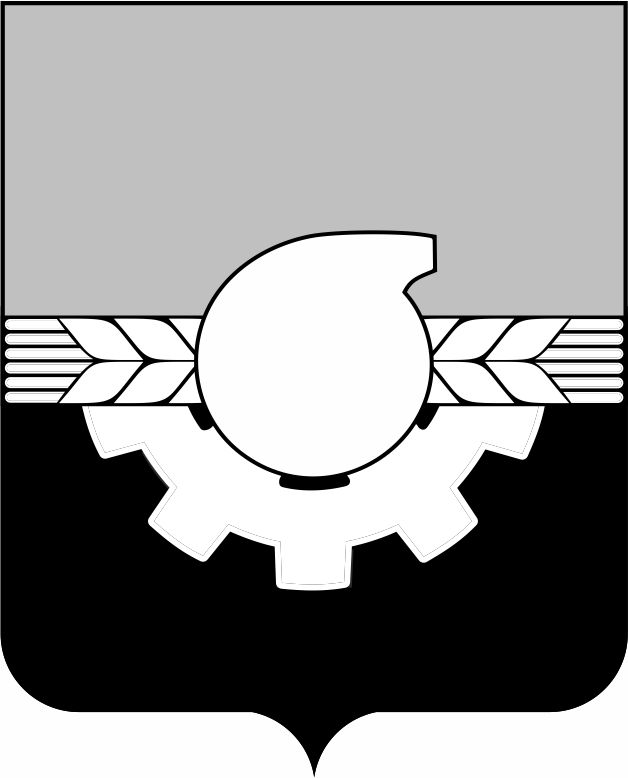 АДМИНИСТРАЦИЯ ГОРОДА КЕМЕРОВОПОСТАНОВЛЕНИЕот 10.08.2022 № 2272Об условиях приватизации зданий, расположенных по адресу: г. Кемерово, ул. Лазо, 40В соответствии с Федеральным законом от 21.12.2001 № 178-ФЗ «О приватизации государственного и муниципального имущества», положением «О порядке приватизации муниципального имущества города Кемерово», утвержденным решением Кемеровского городского Совета народных депутатов от 24.04.2015 № 403, Прогнозным планом приватизации муниципального имущества города Кемерово на 2021 год, утвержденным решением Кемеровского городского Совета народных депутатов от 27.11.2020 № 366, отчетом об оценке рыночной стоимости от 22.07.2022 
№ 5482/22, выполненным ООО «Аналитик Центр»:1. Признать утратившим силу постановление администрации города Кемерово от 13.12.2021 №3582 «Об условиях приватизации зданий, расположенных по адресу: г. Кемерово, ул. Лазо, 40».2. Утвердить условия приватизации зданий общей площадью                             2 265,0 кв.м (кадастровые номера: 42:24:0301008:352, 42:24:0301008:353, 42:24:0301008:354, 42:24:0301008:355, 42:24:0301008:356,42:24:0301008:357), расположенных по адресу: г. Кемерово, ул. Лазо, 40.2.1. Установить способ приватизации – продажа муниципального имущества на аукционе.2.2. Установить форму подачи предложений о цене – открытая.2.3. Установить начальную цену зданий, расположенных по адресу: 
г. Кемерово, ул. Лазо, 40, в соответствии с отчетом об оценке рыночной стоимости в размере 3 838 000 (три миллиона восемьсот тридцать восемь тысяч) рублей с учетом НДС.2.4. Продажа муниципального имущества осуществляется одновременно с земельным участком, расположенным по адресу: 
г. Кемерово, ул. Лазо, 40, общей площадью 10 143,0 кв.м (кадастровый номер: 42:24:0301008:129) стоимостью  1 978 000 (один миллион девятьсот семьдесят восемь тысяч) рублей, НДС не облагается.3. Комитету по работе со средствами массовой информации 
администрации города Кемерово (Н.Н. Горбачева) обеспечить официальное опубликование настоящего постановления.4. Контроль за исполнением данного постановления возложить 
на председателя комитета по управлению муниципальным имуществом города Кемерово Н.Ю. Хаблюка.Глава города 			                                                        И.В. Середюк